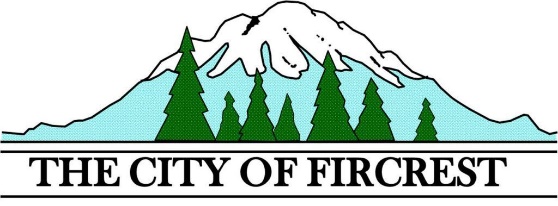 CITY OF FIRCREST BUSINESS ASSISTANCE PROGRAM APPLICATIONApplication for assistance to businesses located within the City of Fircrest.  This program is funded by and allowed under the American Rescue Plan Act.PLEASE PROVIDE ANY DOCUMENTATION REQUESTED WITH THIS APPLICATION.  Complete both pages of the application.__________________________________________________ 	__________________________________APPLICANT	                                       	DATE                       	EMAIL ADDRESS__________________________________________________  	__________________________________ADDRESS                                                                                     	PHONE NUMBER                                                 __________________________________________________	__________________________________ BUSINESS NAME					      		BUSINESS PHONE NUMBER__________________________________________________	__________________________________ BUSINESS ADDRESS (IF DIFFERENT)		      		UBI NUMBERSECTION A:  DECLARATION OF IMPACT:Please briefly describe the operational impacts and areas of increased costs incurred and being incurred related to COVID-19. Please be as specific as possible.__________________________________________________________________________________________________________________________________________________________________________________________________________________________________________________________________________________________________________________________________________________________________________________________________________________________________________________________________________________________________________________________________________________________________________________________________________________________________________________________________________________________________________________________________________________________________________________________________________________________________________________________________________________________________________________________________________________________________________________________________________________________________________________________________________________________________________________________________________________________________________________________________________________________________________________________________________________________________________________________________________________________________________________________________________________________________________________________________________________________________________________________________________________________________________________________________________________________________________________________________________________________________________________________________________________________________________________________________________________________________________________________________________________________________________________________________________________________________SECTION B: CRISISCIRCUMSTANCES: (Check all that apply.)           	(__) 	Business was closed from __________ to __________ due to being deemed non-essential.(__) 	Business activity was substantially reduced from __________ to __________ due to GovernorInslee’s various proclamations/orders or TPCHD regulations.(__) 	Business procedures are being/were substantially modified in order to reopen due to GovernorInslee’s various proclamations/orders or TPCHD regulations resulting in increased costs.(__) 	The costs of doing business substantially increased in order to comply with GovernorInslee’s various proclamations/orders or TPCHD regulations.	(__)  	Other (Describe below.)Please give a brief account of the circumstances:  ______________________________________________________________________________________________________________________________________________________________________________________________________________________________________________________________________________________________________________________________________________________________________________________________________________________________________________________________________________________________________________________________________________________________________________________________________________________________________________________By my signature below, I certify the following: I have provided and reviewed the information on this application. This information is accurate to the best of my knowledge. I also give my permission for the City of Fircrest’s Business Assistance Program Representative to request/release necessary information that may result in my receiving benefits.I understand the eligible and ineligible costs/expenses, as set forth in Section D below, for which American Rescue Plan Act funds may be used, and I certify that any grant received under this grant program will adhere to these guidelines.I have attached my current Fircrest Business License to this application.I understand that I may or may not receive assistance under this program and if assistance is provided, the payment will be made directly to the person(s) and address indicated on my Fircrest business license.I understand that grant funds may be taxable income, and I am advised to consult my financial advisor. A 1099 Form will be issued to each grant recipient as required by the IRS no later than February 2021.Prior to receiving a grant award, I may be required to provide my most recent W-9 for my business.I understand that my application is no guarantee of any assistance being awarded to me through this program.APPLICANT SIGNATURE______________________________________ DATE __________________Submit completed form to:City of FircrestBusiness Assistance Program115 Ramsdell StreetFircrest, WA 98466(*) 	Please provide proof of your current City of Fircrest business license or endorsement when applying.SECTION D: ELIGIBLE AND INELIGIBLE COSTS/EXPENSES:ELIGIBLE Costs/Expenses:Payment of rent Payment of utility costsCosts incurred during a reopening process, including the additional business interruption that happens when a small business must limit their accessibility to the public, and for displaying and/or communicating state-based requirements for public access.Operating costs for the purchase of items meant to protect the public and employees, such as protective masks and hand sanitizer, and other costs incurred by installing required safety measures in order to reopen a business.INELIGIBLE Costs/Expenses:Any expense not related to the impacts of COVID-19.Any expense that would not be considered an eligible business expense by IRS rules.Political contributionsBonuses to owners or employeesWages to any member of owner’s family who is not a bona fide employee.Charitable contributionsGifts or partiesDraw or salary to owner that exceeded the amount that they were paid on a weekly or monthly basis for the same period last year.Pay down or pay off debt by more than required in the underlying debt instrument.---------------------------------------------------------------------------------------------------------------------------------------SECTION E: BUSINESS ASSISTANCE REVIEWER RECOMMENDATION:  (__) 	APPROVED:	$_________________(__) 	DISAPPROVEDREVIEWED BY:	____________________	___________________	___________________DATE:			____________________	___________________	___________________IF FUNDED:	PAYMENT DATE:				_______________	PAYMENT CHECK NUMBER:		_______________